TOPLULUK ADI / TİPİ :                                          											TARİH: ………/ ………/ …………….TOPLULUK ADI / TİPİ   :                                                                                                            NOT: Bu formu eksiksiz olarak doldurunuz. Bu formu eksiksiz doldurmuş olmanız faaliyetlerinizin onaylandığı anlamına gelmez. Koordinasyon Kurulu tarafından değerlendirilecek faaliyet planlarınızın  onaylanıp onaylanmadığını web sitesinde yayınlanacak olan 2015-2016 faaliyet takviminde görebilirsiniz. *Faaliyet takviminde öncelik bu formu dolduranlara  verilecektir.Topluluk Başkanı 								Topluluk Başkanı																Topluluk Danışmanı										Adı Soyadı / İmza															   Adı Soyadı / İmzaT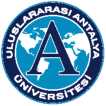                                                                                                                           T.C.ULUSLARARASI ANTALYA ÜNİVERSİTESİSAĞLIK KÜLTÜR VE SPOR MÜDÜRLÜĞÜ                                                                                   FAALİYET PLANI BİLDİRİM FORMUNOFAALİYET TÜRÜ                          KONUSU / İÇERİĞİ          TARİHİTAHMİNİ BÜTÇEBÜTÇE KAYNAĞI123456